49.02.01 Физическая культура. Опрос для студентов.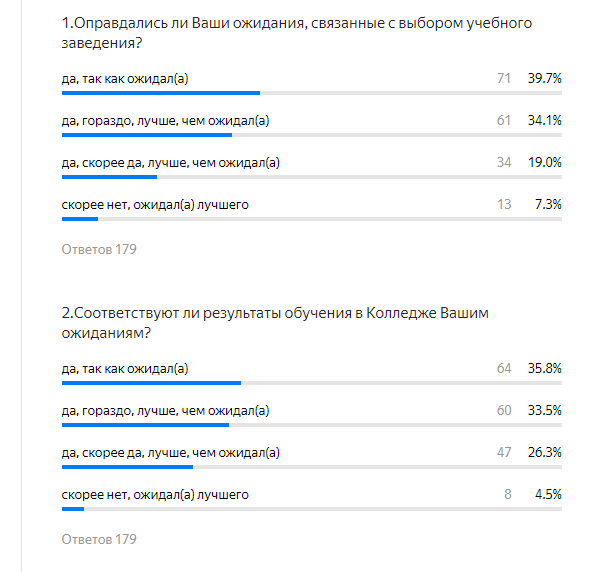 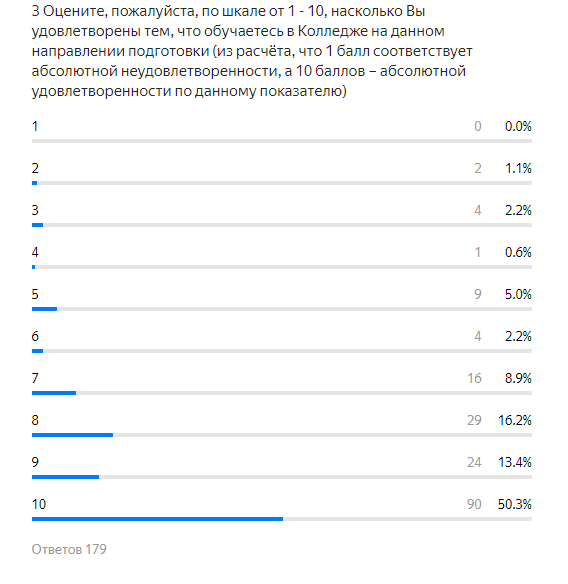 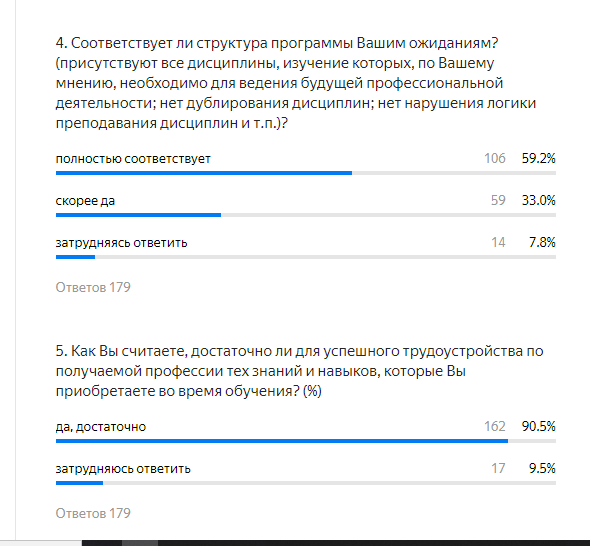 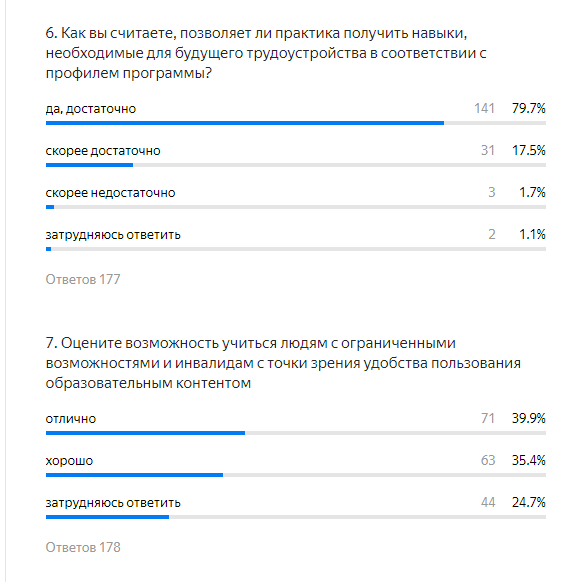 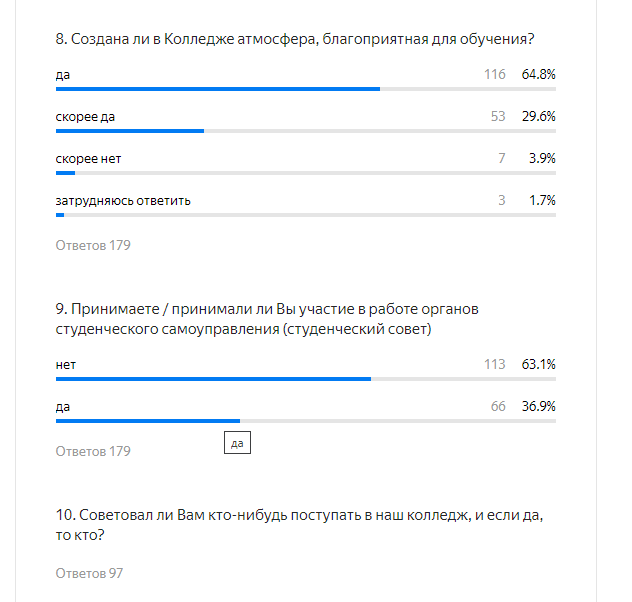 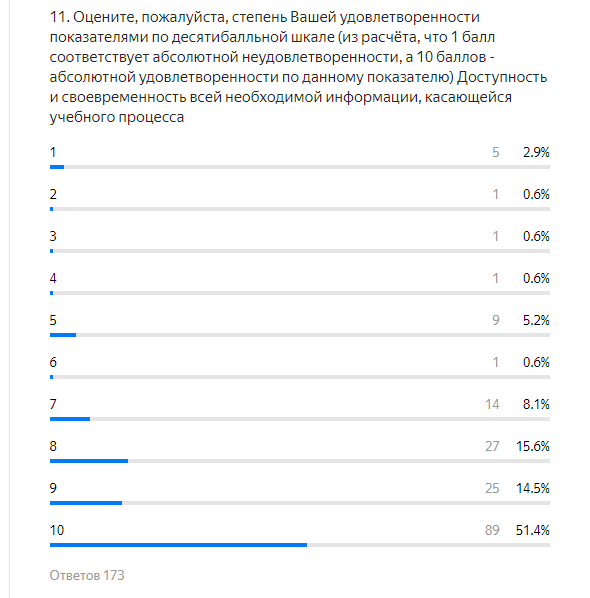 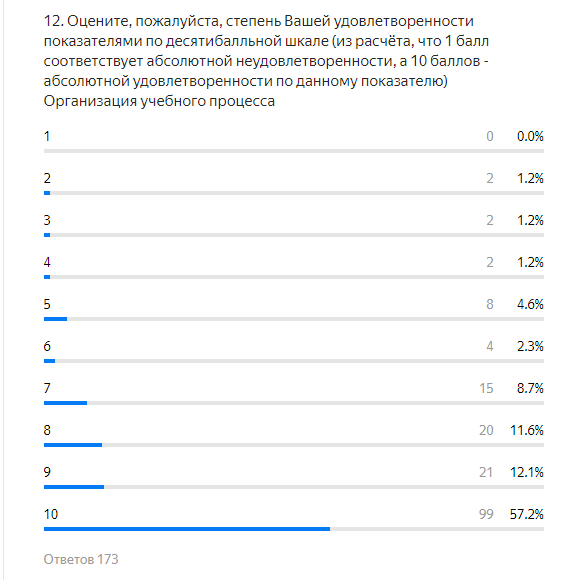 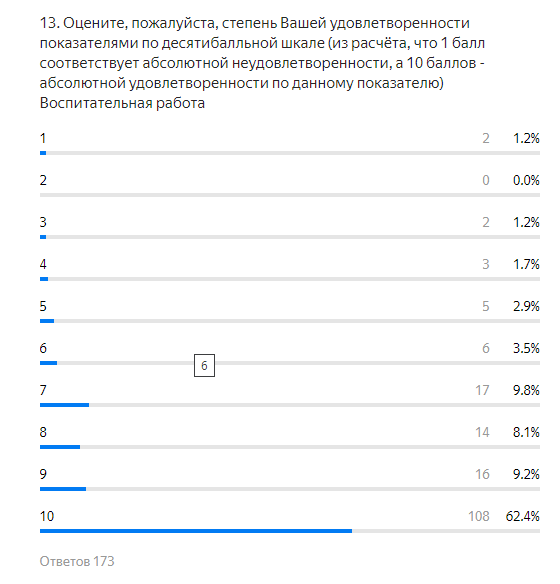 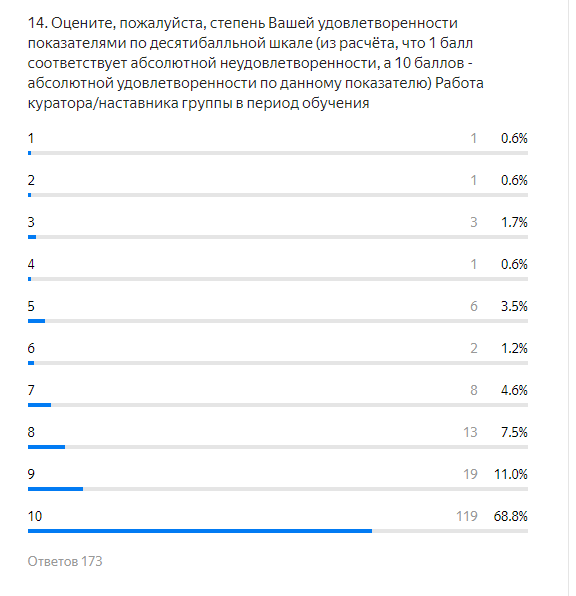 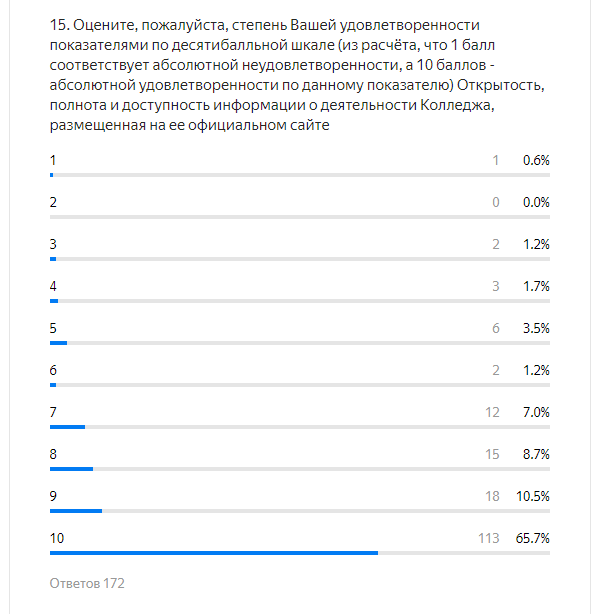 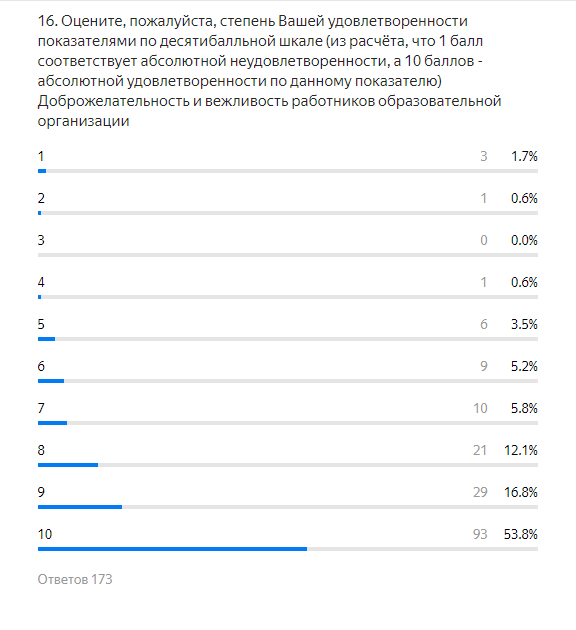 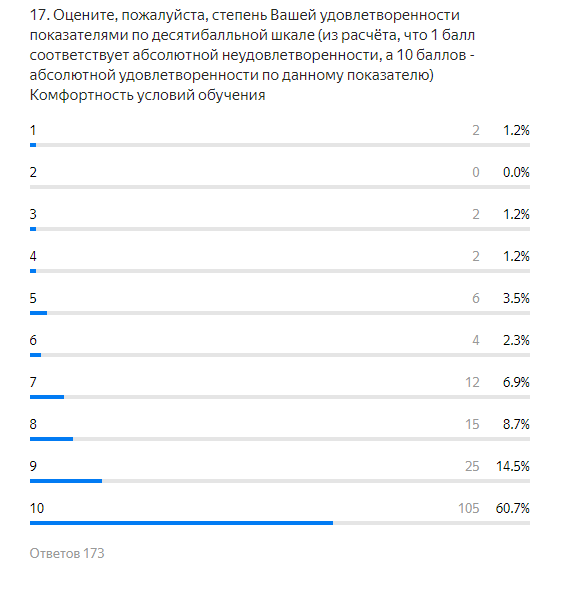 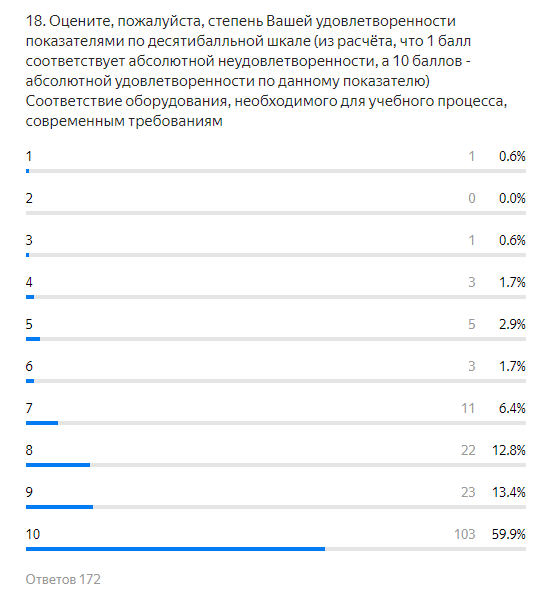 